THIRD SUNDAY OF EASTER                                                                             April 14, 2024                         PRELUDE  		                              Op. 31, no. 5			    Vierne (1870-1937)WELCOME & ANNOUNCEMENTSINTROIT                                                 Now Enter In			    Hebble (1934-2020)CALL TO WORSHIPLeader:  We worship in the light of the resurrection.People: For the shadow of death is no match for God’s love.Leader: The Lord is risen! People: Christ is risen indeed!MORNING PRAYER*OPENING HYMN 246		        Christ Is Alive!					TruroPRAYER OF THE DAYO Christ, you rose from the depths of suffering, from death itself, to breathe peace upon your disciples. Still, O Lord, we cannot trust your promise of peace, nor do we follow in the way of your love. Forgive us, Lord, this and all our sin. Show us the truth of your promise once more and teach us to be your body in the world.   SILENT PRAYERASSURANCE OF PARDON*GLORIA PATRI 581                                                                                                     GreatorexFIRST SCRIPTURE READING                                                                     1 John 1:1-2:2 p.989ANTHEM		 Alleluia!   Alleluia, Give Thanks to the Risen Lord	           Fishel (b.1950)				(text can be found in hymn 240)SECOND SCRIPTURE READING                                                                  Acts 4:32-37 p.888SERMON                               Community                                          Patrick S Pettit, Interim Pastor   *AFFIRMATION OF FAITH	                                                                        Apostles’ Creed   p.35 PRAYERS OF THE PEOPLE & THE LORD’S PRAYER*HYMN 244		      This Joyful Eastertide				                  Vruechten*CHARGE and BENEDICTION POSTLUDE         Sonata in B-flat, Op. 65, no. 4:  Allegro con brio              Mendelssohn (1809-1847)         *Please stand if able	Hearing devices are available for your convenience.Please be aware that they do not function until after the service begins.    Today’s link is: https://www.youtube.com/watch?v=M9YDQEnpbGQ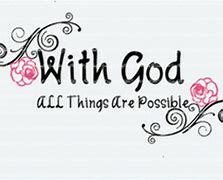 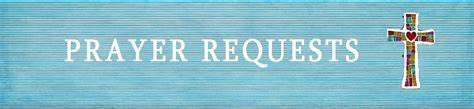 Shenandoah Nursing Home: Nancy GarberHome: Mary Ultee, Mary Ann Maupin, Linda Sandquist, Mike &Cathy Cunningham, Warner SandquistFriends and Family: Bill Bromley, Jean Custen, Jerry Hughes, Sally McNeel,Bill Metzel (Joyce Tipton), Col. Stuart Roberts (Mark Henderson),Paul Watts, Kathleen Clements, Carolyn Hedrick-Williams (Colleen Cash), Betsy Boswell (Curry)Military: Carson Craig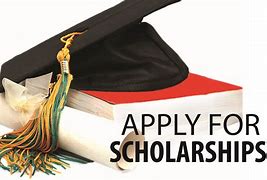 Scholarship forms are online and available in the office.Better Together Bible Study will meet on Monday, April 15, at 1pm. At Hermitage Presbyterian Church. Learn the story of Samson as told in the Book of Judges.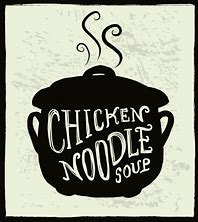 Food Bank needs chicken noodle soup                           FIRST PRESBYTERIAN CHURCH WAYNESBORO, VIRGINIA A community-minded congregation living out the love of Christ as we serve one another with humility, gentleness, and patience through God’s grace. April 14, 2024   11:00 AM 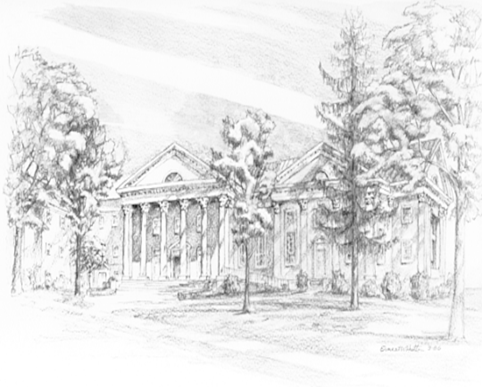 P.O. Box 877249 South Wayne AvenueWaynesboro, Virginia(540) 949-8366Church Website:  www.firstpresway.orgPreschool Website:  www.firstprespre.orgEmail:  church@firstpresway.com